IMÓVEL PRETENDIDO: 			 VALOR DO ALUGUEL: 	PRAZO: 	TIPO/LOCAÇÃO: 	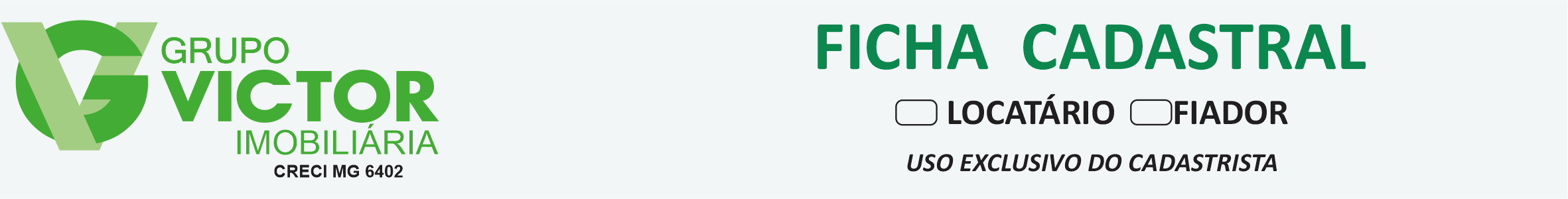 MARCA/MODELO:	ANO:	PLACA:	FINANCIADO:ENDEREÇO:	Nº REGISTRO:	CARTÓRIO:	ONUS:AGÊNCIA:	CONTA:	ENDEREÇO:	TELEFONE:NOME:	TELEFONE:	CELULAR:	PARENTESCO:CONFIRMAMOS QUE SÃO VERDADEIRAS AS INFORMAÇÕES FORNECIDAS. ESTAMOS CIENTES QUE INFORMAR DECLARAÇÕES FALSAS É CRIME PREVISTO NO ART. 299 DO CÓDIGO PENAL BRASILEIROLOCATÁRIO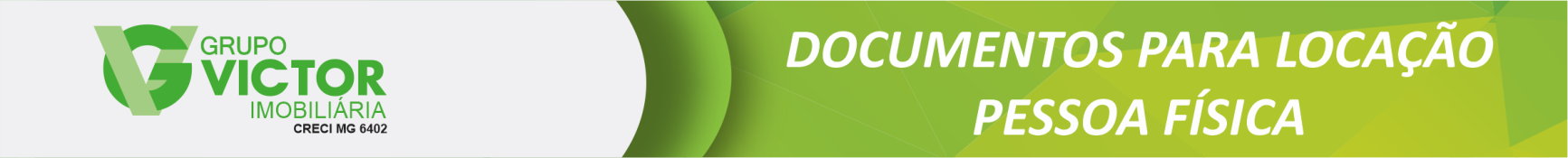 Xérox dos seguintes documentos:CPF;Identidade;Comprovante de endereço atual;Comprovante de renda dos últimos três meses;O valor do aluguel poderá comprometer somente 30% do valor da renda (recibo de salário, declaração de imposto de renda com recibo, Decore eletrônico);Atestado de bons antecedentes;Carteira de trabalho (primeira e segunda páginas e página do registro atual);Certidão de nascimento (se solteiro);Se casado: Certidão de casamento, CPF, identidade e comprovante de renda do cônjuge;Preencher a ﬁcha de cadastro;Obs: Não pode ter restrição no nome. CAUÇÃOTrês vezes o valor do aluguel, que ﬁca depositado em uma conta poupança ou é transformado em um título de capitalização e no ﬁnal da locação é devolvido corrigido pelo índice do TR.FIADORESXérox dos seguintes documentos:CPF;Identidade;Comprovante de renda (recibo de salário, declaração de imposto de renda, decore eletrônico);Atestado de bons antecedentes;Carteira de trabalho (primeira e segunda páginas e página do registro atual);Comprovante de endereço atual;Certidão de nascimento (se solteiro);Se casado: Certidão de casamento, CPF, identidade, comprovante de renda do cônjuge;Obs: Não pode ter restrição no nome ou CPF.Reconhecer ﬁrma de todas as assinaturas (locatário e ﬁadores) em cartório no contrato e laudo de vistoria em uma das vias.   - O prazo para entrega da documentação na imobiliária é de 24 horas após o recebimento desta lista, para que o imóvel ﬁque reservado.ATENÇÃOO LOCATÁRIO DECLARA-SE CIENTE, DESDE JÁ, QUE EM SE TRATANDO DE LOCAÇÃO NÃO RESIDENCIAL, SERÁ DE SUA ÚNICA E EXCLUSIVA RESPONSABILIDADE VERIFICAR PREVIAMENTE JUNTO A PREFEITURA MUNICIPAL DA CIDADE DO IMÓVEL PRETENDIDO, A POSSIBILIDADE OU NÃO DE CONCESSÃO DO ALVARÁ DE LOCALIZAÇÃO E FUNCIONAMENTO, EXIMINDO O LOCADOR OU O GRUPO VICTOR IMOBILIÁRIA DE QUALQUER RESPONSABILIDADE PELA NÃO CONCESSÃO.AUTORIZAMOS QUE NOSSOS NOMES SEJAM CONSULTADOS JUNTO AOS ORGÃOS DE PROTEÇÃO AO CRÉDITO, DO JUDICIÁRIO E RECEITA FEDERAL.É FACULTADO  AO GRUPO  VICTOR  IMOBILIÁRIA  EXIGIR  NOVOS  DOCUMENTOS  ALÉM  DOS  ACIMA  LISTADOS  BEM  COMO  A  APRESENTAÇÃO  DE  DOCUMENTOS  ORIGINAIS  PARA  CONFERÊNCIA.Rua Oito de Dezembro, 266, Centro, Matozinhos / MG Telefone (031) 3712-2040/3712-2711 / 98979-8162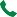 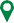 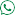 imobiliaria@grupovictor.com.br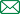  Instagram: grupo_victor  Facebook: Grupo Victor Imobiliária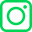 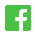 DADOS PESSOAISDADOS PESSOAISDADOS PESSOAISDADOS PESSOAISDADOS PESSOAISDADOS PESSOAISDADOS PESSOAISDADOS PESSOAISDADOS PESSOAISDADOS PESSOAISDADOS PESSOAISDADOS PESSOAISDADOS PESSOAISDADOS PESSOAISDADOS PESSOAISDADOS PESSOAISDADOS PESSOAISDADOS PESSOAISDADOS PESSOAISNOME COMPLETO:NOME COMPLETO:NOME COMPLETO:NOME COMPLETO:NOME COMPLETO:NOME COMPLETO:NOME COMPLETO:NOME COMPLETO:NOME COMPLETO:NOME COMPLETO:NOME COMPLETO:NOME COMPLETO:NOME COMPLETO:NOME COMPLETO:NOME COMPLETO:NOME COMPLETO:NOME COMPLETO:NOME COMPLETO:NOME COMPLETO:FILIAÇÃO: MÃE:FILIAÇÃO: MÃE:FILIAÇÃO: MÃE:FILIAÇÃO: MÃE:FILIAÇÃO: MÃE:FILIAÇÃO: MÃE:FILIAÇÃO: MÃE:PAI:PAI:PAI:PAI:PAI:PAI:PAI:PAI:PAI:PAI:PAI:PAI:DATA DE NASCIMENTO:NACIONALIDADE:NACIONALIDADE:NACIONALIDADE:NACIONALIDADE:NACIONALIDADE:NACIONALIDADE:PROFISSÃO:PROFISSÃO:PROFISSÃO:PROFISSÃO:PROFISSÃO:PROFISSÃO:PROFISSÃO:PROFISSÃO:PROFISSÃO:PROFISSÃO:ESTADO CIVIL:ESTADO CIVIL:REGIME DE CASAMENTO:Nº DE FILHOS:Nº DE FILHOS:Nº DE FILHOS:Nº DE FILHOS:Nº DE FILHOS:MAIOR DE 18:MAIOR DE 18:E-MAIL:E-MAIL:E-MAIL:E-MAIL:E-MAIL:E-MAIL:E-MAIL:E-MAIL:E-MAIL:E-MAIL:E-MAIL:IDENTIDADE Nº:IDENTIDADE Nº:CPF:CPF:CPF:CPF:CPF:CPF:CPF:SALÁRIO/RETIRADA:SALÁRIO/RETIRADA:SALÁRIO/RETIRADA:SALÁRIO/RETIRADA:SALÁRIO/RETIRADA:SALÁRIO/RETIRADA:SALÁRIO/RETIRADA:SALÁRIO/RETIRADA:SALÁRIO/RETIRADA:SALÁRIO/RETIRADA:ENDEREÇO RESIDENCIAL:ENDEREÇO RESIDENCIAL:ENDEREÇO RESIDENCIAL:ENDEREÇO RESIDENCIAL:ENDEREÇO RESIDENCIAL:ENDEREÇO RESIDENCIAL:ENDEREÇO RESIDENCIAL:ENDEREÇO RESIDENCIAL:ENDEREÇO RESIDENCIAL:BAIRRO:BAIRRO:BAIRRO:BAIRRO:BAIRRO:BAIRRO:BAIRRO:BAIRRO:BAIRRO:CEP:CIDADE:CIDADE:CIDADE:UF:UF:UF:TELEFONE RESIDENCIAL:TELEFONE RESIDENCIAL:TELEFONE RESIDENCIAL:TELEFONE RESIDENCIAL:TELEFONE RESIDENCIAL:TELEFONE RESIDENCIAL:TELEFONE RESIDENCIAL:TELEFONE RESIDENCIAL:CELULAR:CELULAR:CELULAR:CELULAR:CELULAR:ATIVIDADESATIVIDADESATIVIDADESATIVIDADESATIVIDADESATIVIDADESATIVIDADESATIVIDADESATIVIDADESATIVIDADESATIVIDADESATIVIDADESATIVIDADESATIVIDADESATIVIDADESATIVIDADESATIVIDADESATIVIDADESATIVIDADESEMPRESA NA QUAL TRABALHA:EMPRESA NA QUAL TRABALHA:EMPRESA NA QUAL TRABALHA:DEPARTAMENTO/SETOR:DEPARTAMENTO/SETOR:DEPARTAMENTO/SETOR:DEPARTAMENTO/SETOR:DEPARTAMENTO/SETOR:DEPARTAMENTO/SETOR:DEPARTAMENTO/SETOR:DEPARTAMENTO/SETOR:DEPARTAMENTO/SETOR:DEPARTAMENTO/SETOR:DEPARTAMENTO/SETOR:DEPARTAMENTO/SETOR:DEPARTAMENTO/SETOR:TEMPO DE EMPRESA:TEMPO DE EMPRESA:TEMPO DE EMPRESA:ENDEREÇO DA EMPRESA:ENDEREÇO DA EMPRESA:ENDEREÇO DA EMPRESA:ENDEREÇO DA EMPRESA:ENDEREÇO DA EMPRESA:ENDEREÇO DA EMPRESA:ENDEREÇO DA EMPRESA:ENDEREÇO DA EMPRESA:ENDEREÇO DA EMPRESA:ENDEREÇO DA EMPRESA:BAIRRO:BAIRRO:BAIRRO:BAIRRO:BAIRRO:BAIRRO:BAIRRO:BAIRRO:BAIRRO:CIDADE/UF:CIDADE/UF:CIDADE/UF:CIDADE/UF:TELEFONES:TELEFONES:TELEFONES:TELEFONES:TELEFONES:TELEFONES:TELEFONES:TELEFONES:RAMAL:RAMAL:RAMAL:RAMAL:RAMAL:RAMAL:FUNÇÃO:NOME DA EMPRESA:NOME DA EMPRESA:NOME DA EMPRESA:NOME DA EMPRESA:NOME DA EMPRESA:CNPJ:CNPJ:CNPJ:CNPJ:CNPJ:CNPJ:CNPJ:CNPJ:TELEFONES:TELEFONES:TELEFONES:TELEFONES:TELEFONES:TELEFONES:CÔNJUGE OU COMPANHEIROCÔNJUGE OU COMPANHEIROCÔNJUGE OU COMPANHEIROCÔNJUGE OU COMPANHEIROCÔNJUGE OU COMPANHEIROCÔNJUGE OU COMPANHEIROCÔNJUGE OU COMPANHEIROCÔNJUGE OU COMPANHEIROCÔNJUGE OU COMPANHEIROCÔNJUGE OU COMPANHEIROCÔNJUGE OU COMPANHEIROCÔNJUGE OU COMPANHEIROCÔNJUGE OU COMPANHEIROCÔNJUGE OU COMPANHEIROCÔNJUGE OU COMPANHEIROCÔNJUGE OU COMPANHEIROCÔNJUGE OU COMPANHEIROCÔNJUGE OU COMPANHEIROCÔNJUGE OU COMPANHEIRONOME COMPLETO:NOME COMPLETO:NOME COMPLETO:NOME COMPLETO:NOME COMPLETO:NOME COMPLETO:NOME COMPLETO:NOME COMPLETO:NOME COMPLETO:NOME COMPLETO:NOME COMPLETO:NOME COMPLETO:NOME COMPLETO:NOME COMPLETO:NOME COMPLETO:NOME COMPLETO:NOME COMPLETO:NOME COMPLETO:NOME COMPLETO:FILIAÇÃO: MÃE:FILIAÇÃO: MÃE:FILIAÇÃO: MÃE:FILIAÇÃO: MÃE:FILIAÇÃO: MÃE:FILIAÇÃO: MÃE:FILIAÇÃO: MÃE:PAI:PAI:PAI:PAI:PAI:PAI:PAI:PAI:PAI:PAI:PAI:PAI:DATA DE NASCIMENTO:NACIONALIDADE:NACIONALIDADE:NACIONALIDADE:NACIONALIDADE:NACIONALIDADE:NACIONALIDADE:PROFISSÃO:PROFISSÃO:PROFISSÃO:PROFISSÃO:PROFISSÃO:PROFISSÃO:PROFISSÃO:PROFISSÃO:PROFISSÃO:PROFISSÃO:CELULAR:CELULAR:IDENTIDADE Nº:IDENTIDADE Nº:CPF:CPF:CPF:CPF:CPF:CPF:CPF:SALÁRIO/RETIRADA:SALÁRIO/RETIRADA:SALÁRIO/RETIRADA:SALÁRIO/RETIRADA:SALÁRIO/RETIRADA:SALÁRIO/RETIRADA:SALÁRIO/RETIRADA:SALÁRIO/RETIRADA:SALÁRIO/RETIRADA:SALÁRIO/RETIRADA:EMPRESA NA QUAL TRABALHA:EMPRESA NA QUAL TRABALHA:EMPRESA NA QUAL TRABALHA:EMPRESA NA QUAL TRABALHA:EMPRESA NA QUAL TRABALHA:EMPRESA NA QUAL TRABALHA:EMPRESA NA QUAL TRABALHA:EMPRESA NA QUAL TRABALHA:EMPRESA NA QUAL TRABALHA:EMPRESA NA QUAL TRABALHA:EMPRESA NA QUAL TRABALHA:EMPRESA NA QUAL TRABALHA:EMPRESA NA QUAL TRABALHA:EMPRESA NA QUAL TRABALHA:TELEFONE COMERCIAL:TELEFONE COMERCIAL:TELEFONE COMERCIAL:TELEFONE COMERCIAL:TELEFONE COMERCIAL:ENDEREÇO DA EMPRESA:ENDEREÇO DA EMPRESA:ENDEREÇO DA EMPRESA:ENDEREÇO DA EMPRESA:ENDEREÇO DA EMPRESA:ENDEREÇO DA EMPRESA:ENDEREÇO DA EMPRESA:ENDEREÇO DA EMPRESA:ENDEREÇO DA EMPRESA:ENDEREÇO DA EMPRESA:ENDEREÇO DA EMPRESA:ENDEREÇO DA EMPRESA:ENDEREÇO DA EMPRESA:ENDEREÇO DA EMPRESA:ENDEREÇO DA EMPRESA:ENDEREÇO DA EMPRESA:ENDEREÇO DA EMPRESA:ENDEREÇO DA EMPRESA:ENDEREÇO DA EMPRESA:BAIRRO:CIDADE:CIDADE:CIDADE:CIDADE:CIDADE:CIDADE:CIDADE:CIDADE:CIDADE:CIDADE:UF:UF:UF:UF:CEP:CEP:CEP:CEP:BENS E DIREITOSBENS E DIREITOSBENS E DIREITOSBENS E DIREITOSBENS E DIREITOSBENS E DIREITOSBENS E DIREITOSBENS E DIREITOSBENS E DIREITOSBENS E DIREITOSBENS E DIREITOSBENS E DIREITOSBENS E DIREITOSBENS E DIREITOSBENS E DIREITOSBENS E DIREITOSBENS E DIREITOSBENS E DIREITOSBENS E DIREITOSREFERÊNCIASREFERÊNCIASREFERÊNCIASREFERÊNCIASLOCAL E DATA:LOCAL E DATA:ASSINATURA PROPONENTE:ASSINATURA CÔNJUGE: